臺南市立新市國民中學113年退休登記申請書◎請於112年3月2日（星期四）下班前送回人事室，俾憑彙辦，謝謝！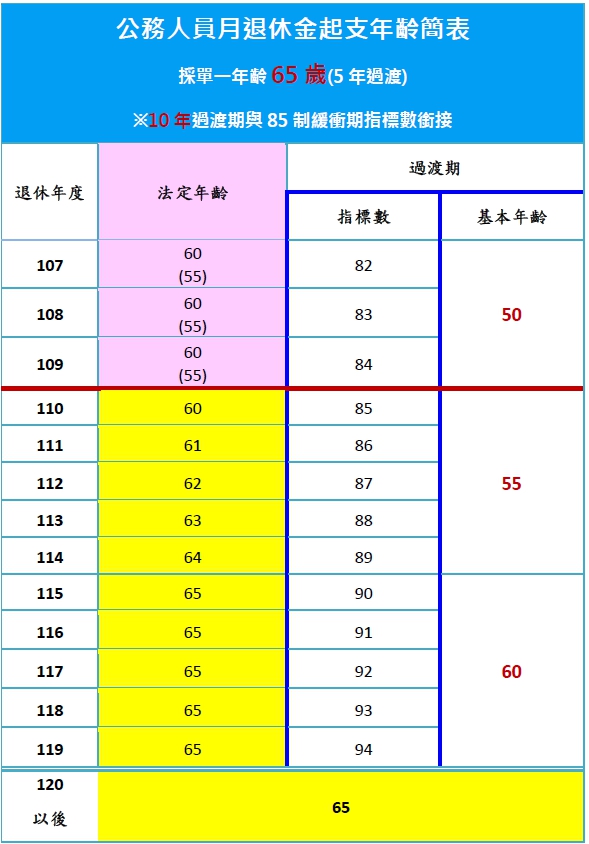 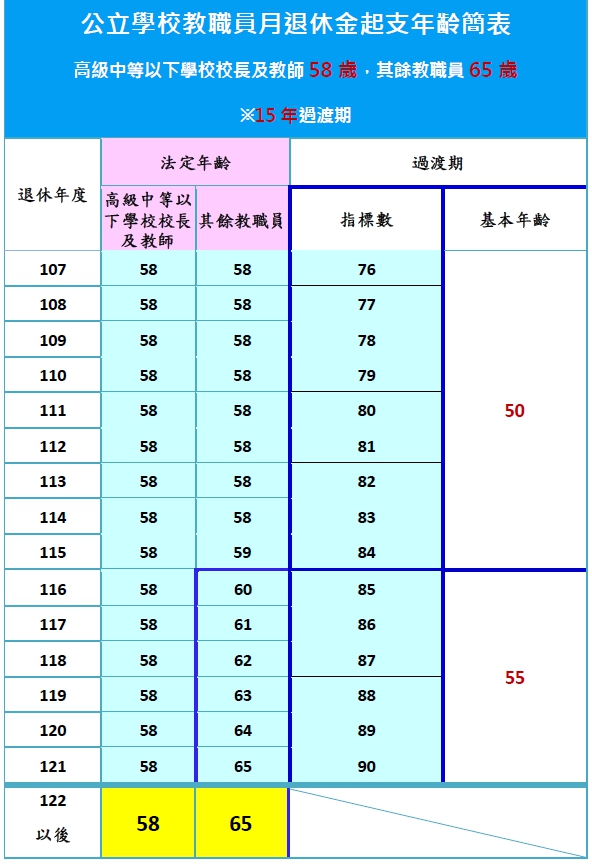 ---------------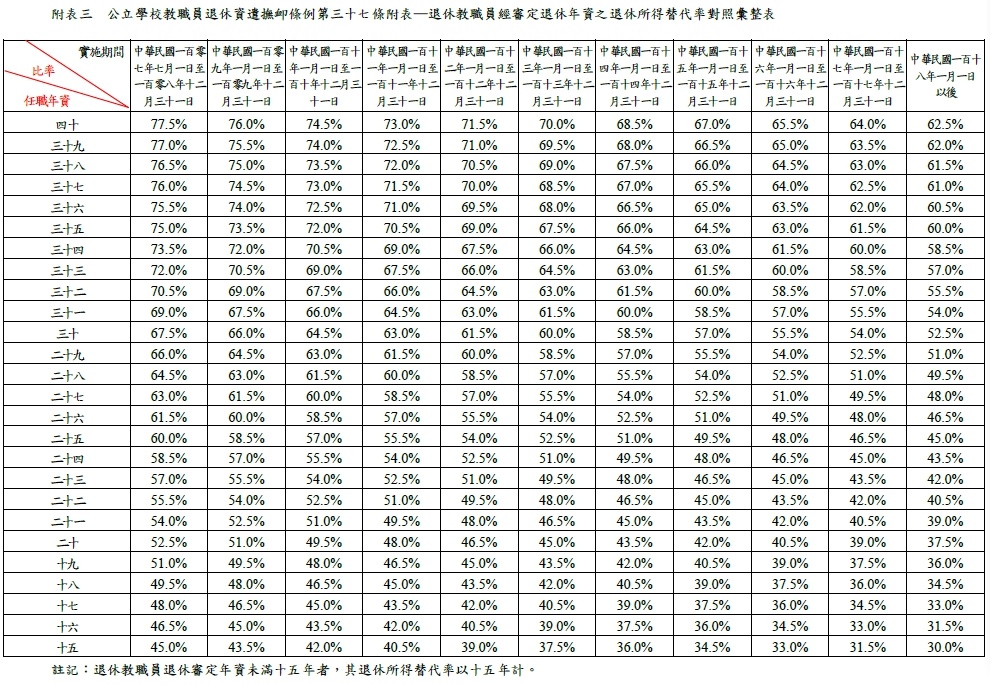 姓名出生日期出生日期    年月日    年月日初任公/教日期    年月日    年月日    年月日擬退休日期擬退休日期    年月日    年月日任公/教職年資□舊制年資：     年      月     日□新制年資：     年       月    日共計服務年資：    年      月    日★新舊制年資區分時間：教育人員：85年2月1日；公務人員：84年7月1日□舊制年資：     年      月     日□新制年資：     年       月    日共計服務年資：    年      月    日★新舊制年資區分時間：教育人員：85年2月1日；公務人員：84年7月1日□舊制年資：     年      月     日□新制年資：     年       月    日共計服務年資：    年      月    日★新舊制年資區分時間：教育人員：85年2月1日；公務人員：84年7月1日□舊制年資：     年      月     日□新制年資：     年       月    日共計服務年資：    年      月    日★新舊制年資區分時間：教育人員：85年2月1日；公務人員：84年7月1日□舊制年資：     年      月     日□新制年資：     年       月    日共計服務年資：    年      月    日★新舊制年資區分時間：教育人員：85年2月1日；公務人員：84年7月1日退休事由□個人健康因素□個人生涯規劃□屆齡退休□其他              其他可併計年資□兵役年資：    年     月     日□私校年資：    年     月     日□代理年資：    年     月     日□其他(例如:大專集訓)：    年    月   日□兵役年資：    年     月     日□私校年資：    年     月     日□代理年資：    年     月     日□其他(例如:大專集訓)：    年    月   日□兵役年資：    年     月     日□私校年資：    年     月     日□代理年資：    年     月     日□其他(例如:大專集訓)：    年    月   日□兵役年資：    年     月     日□私校年資：    年     月     日□代理年資：    年     月     日□其他(例如:大專集訓)：    年    月   日□兵役年資：    年     月     日□私校年資：    年     月     日□代理年資：    年     月     日□其他(例如:大專集訓)：    年    月   日□兵役年資：    年     月     日□私校年資：    年     月     日□代理年資：    年     月     日□其他(例如:大專集訓)：    年    月   日□兵役年資：    年     月     日□私校年資：    年     月     日□代理年資：    年     月     日□其他(例如:大專集訓)：    年    月   日年資中斷情形□無年資中斷□留職停薪：    年    月   日起至   年   月   日止□其他：     年    月   日起至   年   月   日止□無年資中斷□留職停薪：    年    月   日起至   年   月   日止□其他：     年    月   日起至   年   月   日止□無年資中斷□留職停薪：    年    月   日起至   年   月   日止□其他：     年    月   日起至   年   月   日止□無年資中斷□留職停薪：    年    月   日起至   年   月   日止□其他：     年    月   日起至   年   月   日止□無年資中斷□留職停薪：    年    月   日起至   年   月   日止□其他：     年    月   日起至   年   月   日止□無年資中斷□留職停薪：    年    月   日起至   年   月   日止□其他：     年    月   日起至   年   月   日止□無年資中斷□留職停薪：    年    月   日起至   年   月   日止□其他：     年    月   日起至   年   月   日止符合退休條件【教育人員】符合113年度過渡期指標數年資+基本年齡(50)=82。（月退休金）服務滿25年以上，惟未滿58歲自願退休。（一次退休金）服務滿25年以上，且年滿58歲自願退休。（一次或月退休金）服務滿5年以上，且年滿60歲自願退休。（15年以上有月退休金）符合113年度過渡期指標數年資+基本年齡(50)=82。（月退休金）服務滿25年以上，惟未滿58歲自願退休。（一次退休金）服務滿25年以上，且年滿58歲自願退休。（一次或月退休金）服務滿5年以上，且年滿60歲自願退休。（15年以上有月退休金）符合113年度過渡期指標數年資+基本年齡(50)=82。（月退休金）服務滿25年以上，惟未滿58歲自願退休。（一次退休金）服務滿25年以上，且年滿58歲自願退休。（一次或月退休金）服務滿5年以上，且年滿60歲自願退休。（15年以上有月退休金）符合113年度過渡期指標數年資+基本年齡(50)=82。（月退休金）服務滿25年以上，惟未滿58歲自願退休。（一次退休金）服務滿25年以上，且年滿58歲自願退休。（一次或月退休金）服務滿5年以上，且年滿60歲自願退休。（15年以上有月退休金）符合113年度過渡期指標數年資+基本年齡(50)=82。（月退休金）服務滿25年以上，惟未滿58歲自願退休。（一次退休金）服務滿25年以上，且年滿58歲自願退休。（一次或月退休金）服務滿5年以上，且年滿60歲自願退休。（15年以上有月退休金）符合113年度過渡期指標數年資+基本年齡(50)=82。（月退休金）服務滿25年以上，惟未滿58歲自願退休。（一次退休金）服務滿25年以上，且年滿58歲自願退休。（一次或月退休金）服務滿5年以上，且年滿60歲自願退休。（15年以上有月退休金）符合113年度過渡期指標數年資+基本年齡(50)=82。（月退休金）服務滿25年以上，惟未滿58歲自願退休。（一次退休金）服務滿25年以上，且年滿58歲自願退休。（一次或月退休金）服務滿5年以上，且年滿60歲自願退休。（15年以上有月退休金）符合退休條件【公務人員】符合113年度過渡期指標數年資+基本年齡(55)=88（月退休金）服務滿25年以上，惟未滿60歲自願退休。（一次退休金）服務滿25年以上，且年滿60歲自願退休。（一次或月退休金）服務滿5年以上，且年滿60歲自願退休。（15年以上有月退休金）符合113年度過渡期指標數年資+基本年齡(55)=88（月退休金）服務滿25年以上，惟未滿60歲自願退休。（一次退休金）服務滿25年以上，且年滿60歲自願退休。（一次或月退休金）服務滿5年以上，且年滿60歲自願退休。（15年以上有月退休金）符合113年度過渡期指標數年資+基本年齡(55)=88（月退休金）服務滿25年以上，惟未滿60歲自願退休。（一次退休金）服務滿25年以上，且年滿60歲自願退休。（一次或月退休金）服務滿5年以上，且年滿60歲自願退休。（15年以上有月退休金）符合113年度過渡期指標數年資+基本年齡(55)=88（月退休金）服務滿25年以上，惟未滿60歲自願退休。（一次退休金）服務滿25年以上，且年滿60歲自願退休。（一次或月退休金）服務滿5年以上，且年滿60歲自願退休。（15年以上有月退休金）符合113年度過渡期指標數年資+基本年齡(55)=88（月退休金）服務滿25年以上，惟未滿60歲自願退休。（一次退休金）服務滿25年以上，且年滿60歲自願退休。（一次或月退休金）服務滿5年以上，且年滿60歲自願退休。（15年以上有月退休金）符合113年度過渡期指標數年資+基本年齡(55)=88（月退休金）服務滿25年以上，惟未滿60歲自願退休。（一次退休金）服務滿25年以上，且年滿60歲自願退休。（一次或月退休金）服務滿5年以上，且年滿60歲自願退休。（15年以上有月退休金）符合113年度過渡期指標數年資+基本年齡(55)=88（月退休金）服務滿25年以上，惟未滿60歲自願退休。（一次退休金）服務滿25年以上，且年滿60歲自願退休。（一次或月退休金）服務滿5年以上，且年滿60歲自願退休。（15年以上有月退休金）擇領退休金種類月退休金   □兼領1/2一次退休金及1/2月退休金  □一次退休金展期月退休金（年滿法定起支年齡時領取全額月退休金）減額月退休金（提前於年滿法定起支年齡前領取，1年-4%，最多5年-20%）月退休金   □兼領1/2一次退休金及1/2月退休金  □一次退休金展期月退休金（年滿法定起支年齡時領取全額月退休金）減額月退休金（提前於年滿法定起支年齡前領取，1年-4%，最多5年-20%）月退休金   □兼領1/2一次退休金及1/2月退休金  □一次退休金展期月退休金（年滿法定起支年齡時領取全額月退休金）減額月退休金（提前於年滿法定起支年齡前領取，1年-4%，最多5年-20%）月退休金   □兼領1/2一次退休金及1/2月退休金  □一次退休金展期月退休金（年滿法定起支年齡時領取全額月退休金）減額月退休金（提前於年滿法定起支年齡前領取，1年-4%，最多5年-20%）月退休金   □兼領1/2一次退休金及1/2月退休金  □一次退休金展期月退休金（年滿法定起支年齡時領取全額月退休金）減額月退休金（提前於年滿法定起支年齡前領取，1年-4%，最多5年-20%）月退休金   □兼領1/2一次退休金及1/2月退休金  □一次退休金展期月退休金（年滿法定起支年齡時領取全額月退休金）減額月退休金（提前於年滿法定起支年齡前領取，1年-4%，最多5年-20%）月退休金   □兼領1/2一次退休金及1/2月退休金  □一次退休金展期月退休金（年滿法定起支年齡時領取全額月退休金）減額月退休金（提前於年滿法定起支年齡前領取，1年-4%，最多5年-20%）申請人簽名年   月   日教務主任機關首長單位主管人事室 年   月   日 年   月   日機關首長★★★請併繳交下列相關證明文件正本至人事室：  (1)畢業證書、教師證書。  (2)所有任職機關學校離職證明書或服務證明書。  (3)所有任職機關學校派令及敘薪通知。  (4)服義務役退伍令、大專集訓、預備軍官班訓練證件。  (5)歷年成績考核通知書(如有遺漏請向原服務單位申請補發證明書)★★★請併繳交下列相關證明文件正本至人事室：  (1)畢業證書、教師證書。  (2)所有任職機關學校離職證明書或服務證明書。  (3)所有任職機關學校派令及敘薪通知。  (4)服義務役退伍令、大專集訓、預備軍官班訓練證件。  (5)歷年成績考核通知書(如有遺漏請向原服務單位申請補發證明書)★★★請併繳交下列相關證明文件正本至人事室：  (1)畢業證書、教師證書。  (2)所有任職機關學校離職證明書或服務證明書。  (3)所有任職機關學校派令及敘薪通知。  (4)服義務役退伍令、大專集訓、預備軍官班訓練證件。  (5)歷年成績考核通知書(如有遺漏請向原服務單位申請補發證明書)★★★請併繳交下列相關證明文件正本至人事室：  (1)畢業證書、教師證書。  (2)所有任職機關學校離職證明書或服務證明書。  (3)所有任職機關學校派令及敘薪通知。  (4)服義務役退伍令、大專集訓、預備軍官班訓練證件。  (5)歷年成績考核通知書(如有遺漏請向原服務單位申請補發證明書)★★★請併繳交下列相關證明文件正本至人事室：  (1)畢業證書、教師證書。  (2)所有任職機關學校離職證明書或服務證明書。  (3)所有任職機關學校派令及敘薪通知。  (4)服義務役退伍令、大專集訓、預備軍官班訓練證件。  (5)歷年成績考核通知書(如有遺漏請向原服務單位申請補發證明書)★★★請併繳交下列相關證明文件正本至人事室：  (1)畢業證書、教師證書。  (2)所有任職機關學校離職證明書或服務證明書。  (3)所有任職機關學校派令及敘薪通知。  (4)服義務役退伍令、大專集訓、預備軍官班訓練證件。  (5)歷年成績考核通知書(如有遺漏請向原服務單位申請補發證明書)★★★請併繳交下列相關證明文件正本至人事室：  (1)畢業證書、教師證書。  (2)所有任職機關學校離職證明書或服務證明書。  (3)所有任職機關學校派令及敘薪通知。  (4)服義務役退伍令、大專集訓、預備軍官班訓練證件。  (5)歷年成績考核通知書(如有遺漏請向原服務單位申請補發證明書)★★★請併繳交下列相關證明文件正本至人事室：  (1)畢業證書、教師證書。  (2)所有任職機關學校離職證明書或服務證明書。  (3)所有任職機關學校派令及敘薪通知。  (4)服義務役退伍令、大專集訓、預備軍官班訓練證件。  (5)歷年成績考核通知書(如有遺漏請向原服務單位申請補發證明書)